Radim LangerZPRÁVA Z REZIDENCE (ESAC, ČESKÝ KRUMLOV)Průběh rezidence v Českém Krumlově se výrazně nelišil od původního návrhu, který jsem předložil k otevřené výzvě. Mým záměrem bylo využít potenciál prostorného ateliéru a realizovat v poměrně krátkém čase početnou sérii obrazů, které by měly být součástí kompaktní instalace. Přirozeně se změnilo několik věcí oproti návrhu rezidenčního projektu, nicméně v základě jsem postupoval na tomtéž principu. Práce, kterou jsem na rezidenci v Českém Krumlově rozpracoval, tam nebyla kvůli své technické a časové náročnosti beze zbytku dokončena. Plánovaná performance se nakonec neuskutečnila. Kromě toho jsem pobytu využil k běžnému samostudiu, psaní a četbě, které považuji za automatickou součást svých pracovních aktivit. Kromě těchto zájmů jsem se přirozeně seznámil s Českým Krumlovem, který jsem do té doby neměl možnost poznat detailněji. Ve druhé polovině rezidenčního pobytu jsem byl zcela spontánně pozván panem Markem Masagy do místní Střední umělecké školy, abych tam pro místní studenty uskutečnil prezentaci své dosavadní umělecké tvorby. Pobyt v Egon Schiele Art Centru v Českém Krumlově reflektuji spolu s náročností osobní izolace od běžně známého prostředí. To znamená, že jsem tuto výsadu i nevýhodu pojal důsledně a po dobu rezidence jsem město (až na jednu vyjížďku do blízké Zlaté Koruny) neopustil.  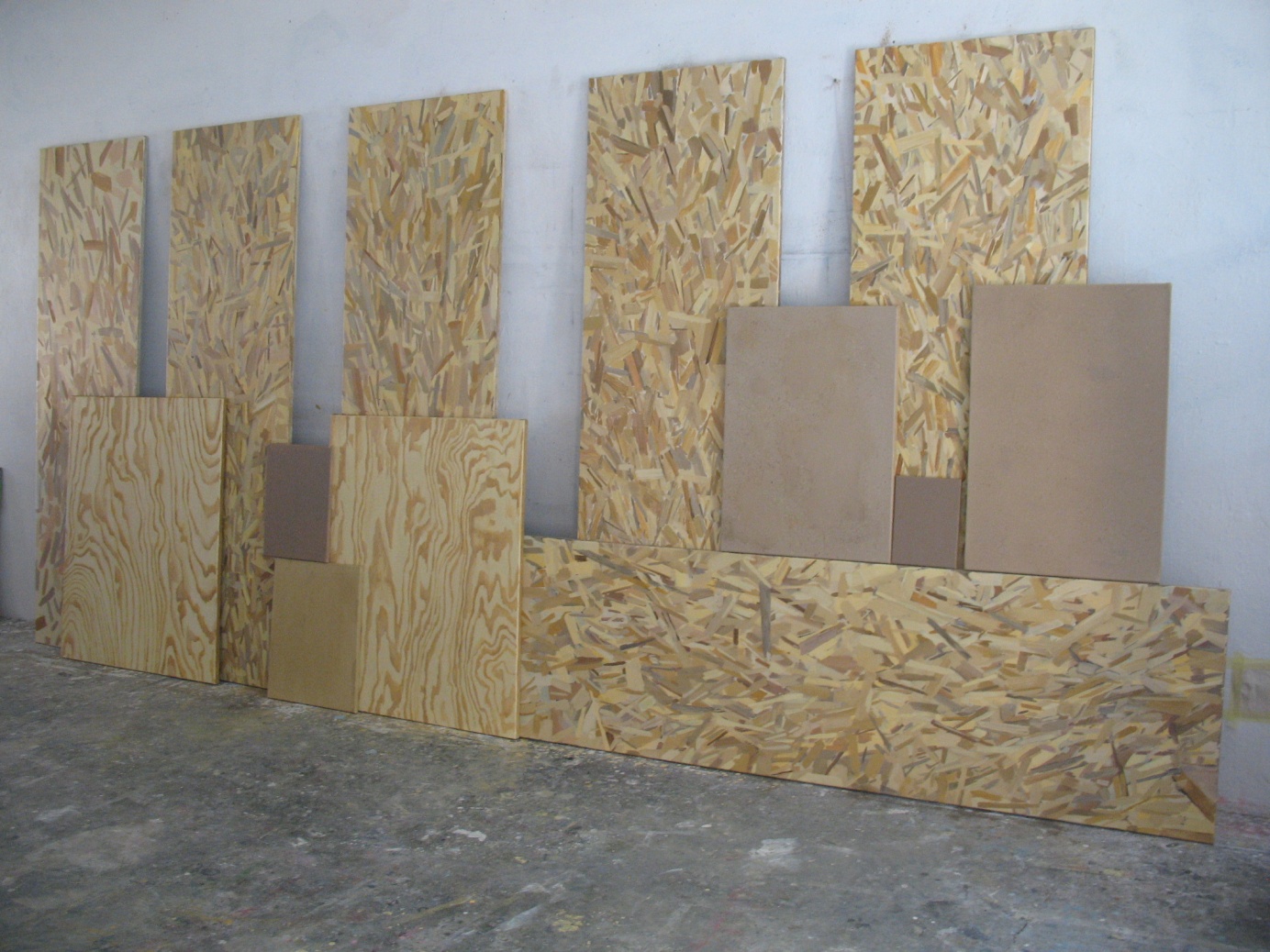 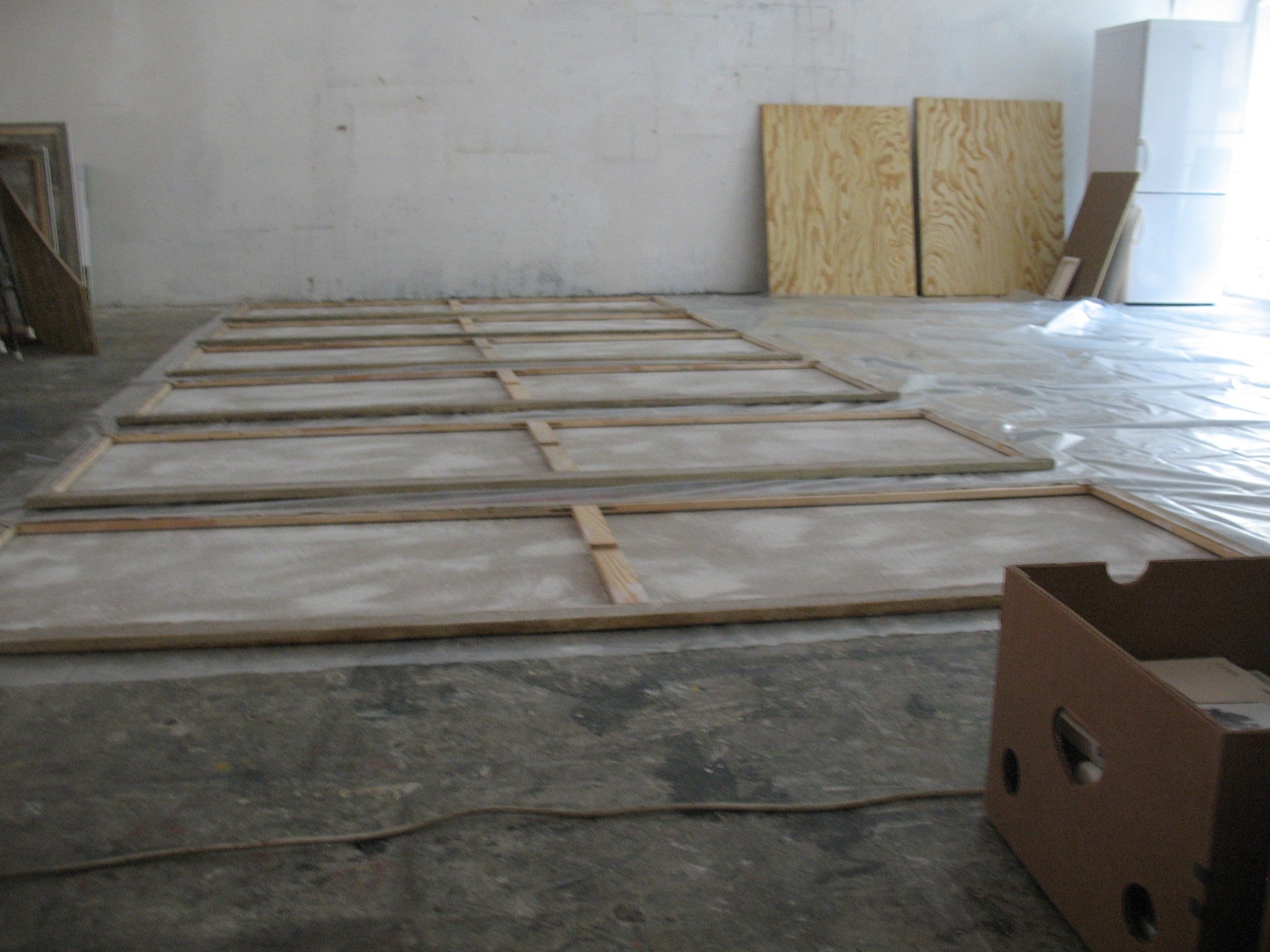 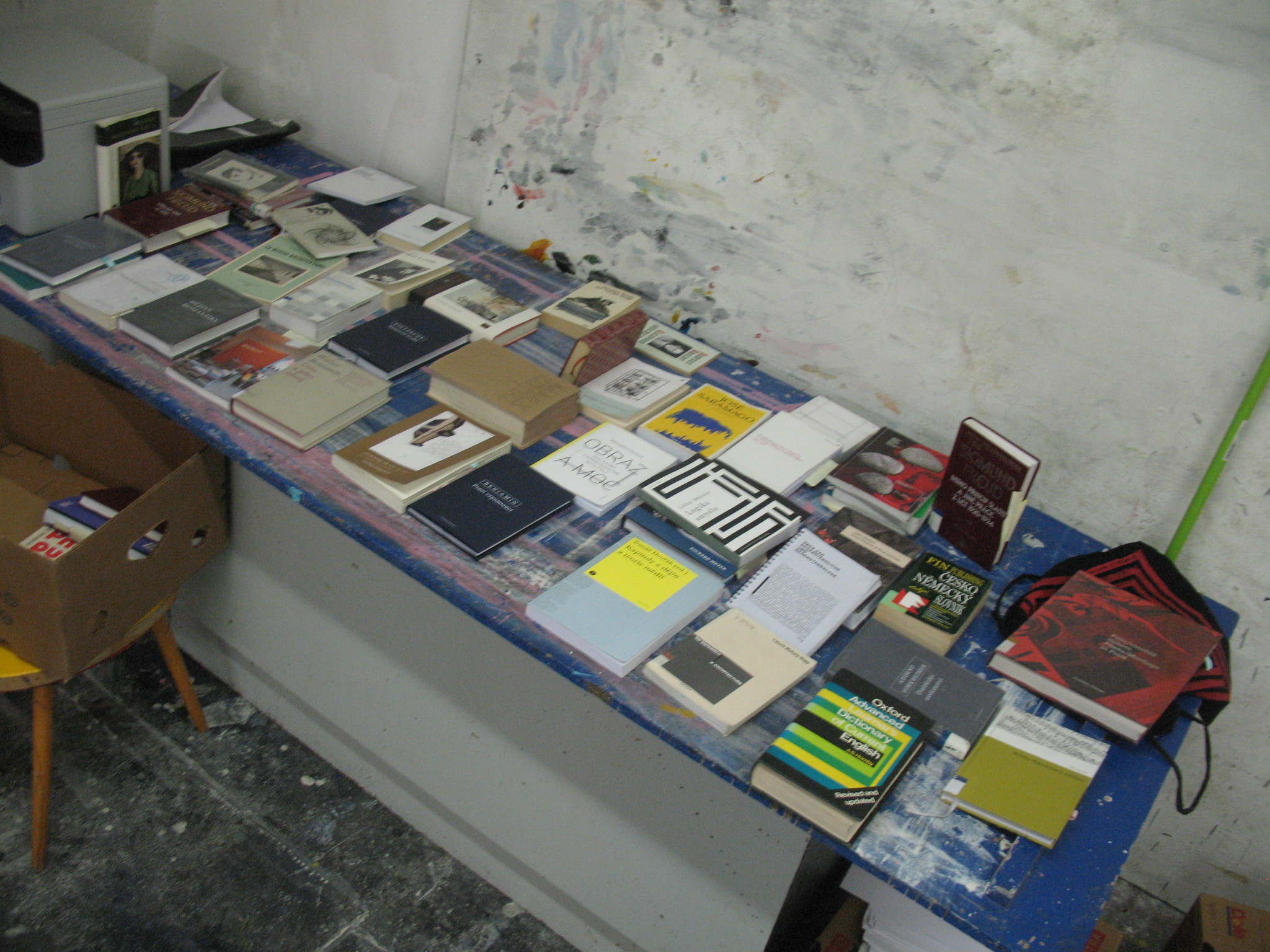 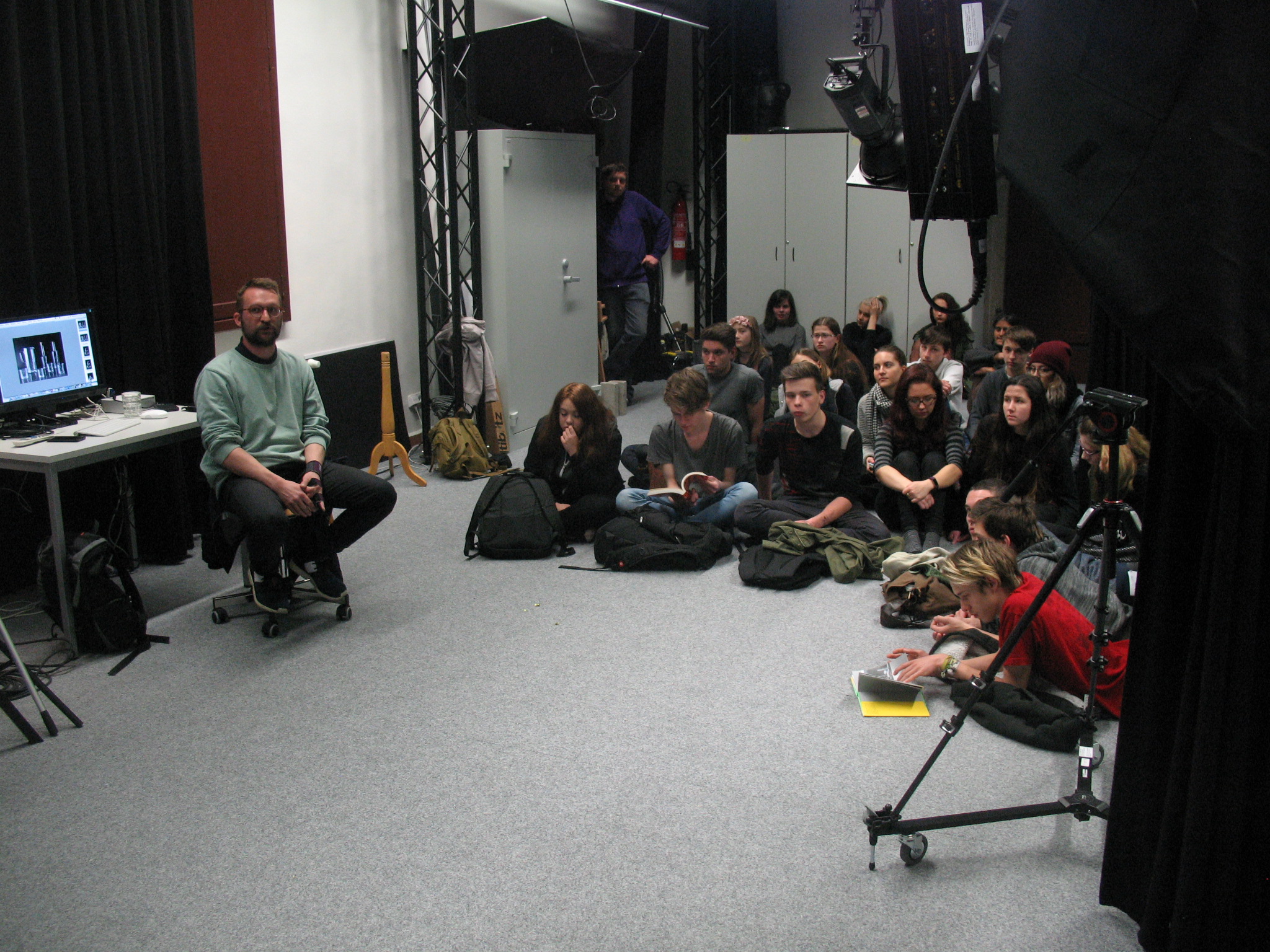 